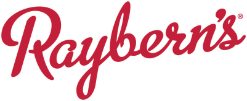 Refrigeration TechnicianPOSITION SPECIFICSReports To: 	Maintenance ManagerFLSA Status:	HourlyROLE. SUMMARY The Industrial Refrigeration Technician under general supervision, works independently, performs advanced     refrigeration maintenance and repair throughout the warehouse.  Other areas of knowledge including electrical, refrigeration, ammonia, plumbing, fire protection systems, MHE, and carpentry. May direct the work of contractors. ESSENTIAL DUTIES AND RESPONSIBILITIES include the following. Complete understanding of an ammonia refrigeration system which includes screw compressors, condenser, intercooler, receivers, accumulators, ammonia pumps, transfer vessels, valve clusters, oil scrubbers, pressure relief valves, and HMI control panels.Development of PSM (Process Safety Management) Program which includes the following:Normal Start UpNormal ShutdownShut down and Isolation of areas for mechanical dutiesEmergency shut down and isolation for mechanical dutiesStartup following emergency shut down and isolation for mechanical dutiesKnowledge and use of appropriate PPEUse of Lock out Tag Out ProceduresIdentification and remediation of ammonia leaksDevelopment of Risk Management PlanCompliance with rules and regulations from regulatory agencies including Homeland Security and EPADevelopment, documentation, and implementation of a EAP (Emergency Action Plan) as required by OSHA for the accidental release of AmmoniaManages facility infrastructure and grounds, and makes recommendations to management regarding necessary upgrades/repairsPlease note this job description is not designed to cover or contain a comprehensive listing of activities, duties or responsibilities that are required of the employee for this job. Duties, responsibilities and activities may change as needed at any time with or without notice.SUPERVISORY RESPONSIBILITIES  NoneQUALIFICATIONSEDUCATION and EXPERIENCE1-2 years’ experience in Ammonia RefrigerationCERTIFICATES, LICENSES AND REGISTRATIONSCertified Refrigeration Technician by IIAR (International Institute of Ammonia Refrigeration) , RETA (Refrigeration Engineers and Technicians Association) or equivalentREQUIRED KNOWLEDGE, SKILLS, ABILITIESTrouble shooting and Problem solving skills in all aspects of refrigerationAbility to use and operate an Ammonia Refrigeration systemExperienced in Ammonia Leak detection and remediationAbility to develop Energy Management Strategies to optimize cost effectiveness  without sacrificing safety or integrity of the systemExperienced in RMP and PSM regulatory complianceAbility to calculate refrigeration loads for refrigeration needs.Must be able to lift and handle 50+ lbs.Must be willing to work overtime as needed to include evenings and weekends.Sr. Human Resources Manager Signature: ______________________________________________________  Date: ____________________Print Name: ____________________________________________________________Employee Signature: __________________________________________________________________________  Date: _____________________